RAJESH 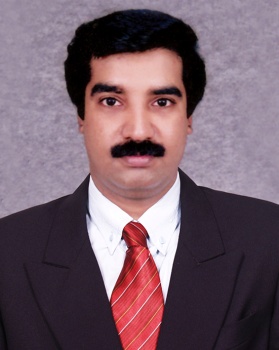 E-Mail: rajesh.368958@2freemail.com Best time to call: Any TimeIndustry professional with 18 years of experience in Travel/ Car Rental/ Transport Services, Business Expansion, Customer Relationship Management and Team Leadership, seeking challenging opportunity to work in a senior management position with reputed organizationsSUMMARYIndustry professional with 18 years of experience in Travel/ Car Rental/ Transport Services, Business Expansion, Customer Relationship Management and Team LeadershipResult- oriented executive with in-depth insights in areas of Sales  Operations, Marketing and Business Development, KAM, creating high value for the companyProven track record of formulating robust Business Strategies and implementing them through Direct Sales initiatives and leveraging all leads and business opportunities to expand the client baseIn depth knowledge of Surface/ Air Cargo/Courier Business and /Operations as well about Car Rental Operations /Software/Sourcing /Chauffeur and Self-drive Products/ 5 & 7 Hotel Travel ServicesHighly proficient in all Travel Related Operations, Air Ticketing, Leisure package Tours, Software, Sourcing & ServicesSuccessful in drawing up robust plans and strategies and executing them with speed and qualityAdept at performing functions related to Key Account Management including healthy relationship development and new customer acquisition to increase revenues and create repeat businessTracking Market situation, analyzing competition and accordingly strategizing promotion and pricing policiesProficient in inter and intra-departmental coordination to ensure smooth operations inEfficiency in generating pre-defined Sales Volumes, Revenues and Profitability numbers through effective management and coordination of sales teamsEffective leadership skills with excellent communication and negotiation skills complemented by an ability to drive operations  through a large team to the fullest capacityEDUCATIONAdvanced P G Diploma in Global Sales & Marketing Management (Global Sales & Marketing): NISAdvanced Diploma in Airline & Travel Management (Air ticketing, Amadeus): Institute of Airlines & Travel AgenciesBachelor of Arts in English Literature from Calicut UniversityWORK EXPERIENCETravel Dynamics India Pvt Ltd: Chennai                                                                                  November 2014 to till dateBranch Manager / Reporting to Director and Managing Chennai BranchIn charge of Travel Services/Car Rental Business at Chennai: Overall management and execution of strategies to achieve profitable growth.Drive Branch operations and build a Team to maximize sales revenues and meet corporate objectivesDevelop Business plans and sales strategy to ensure attainment of company sales goals and profitabilityFleet Management, HR management and vendor managementCredit control and drive collections ensuring revenue flowCreates assists and conducts proposal presentations and RFP responsesReviewing progress of sales and productivityLiasioning with all Key Accounts and networking with influential stakeholdersControl expenses to meet budget guidelinesKey Achievements:Turnover increased to four folds in Two YearsInternational Travel House Ltd, Chennai                                                                                          Feb 2009 to Oct 2014Branch Manager / Reporting to General Manager and Managing Chennai BranchIn charge of Car Rental Business at Chennai: Overall management and execution of strategies to achieve profitable growth.Drive Branch operations and motivate the sales teams to maximize sales revenues and meet corporate objectives.Coordinate across departments and ensure all  processes are within timelines and as per company policyFleet Management, HR management and vendor managementCredit control and drive collections ensuring revenue flowBuilding and enabling sales and support teams driving activities as per seasonality and promotional activityReviewing progress of sales and productivityLiasioning with all Key Accounts and networking with influential stakeholdersUnderstanding and handling competitive strategiesKey Achievements:Recognized for leading the branch for five years to new heights with 100% dedicationTurnover increased to three folds in Five Years.Consistently recorded profitable growth in Business Turnover for all financial yearsInternational Travel House Lt, Bangalore                                                                                         Feb 2003 to Jan 2009Asst. Branch Manager / Reported to the Branch Manager and Assisted Branch operationsKey contribution in day to day branch operations and managed all sales-related and marketing activitiesOversaw customers feedback and service recoveryTracked market development and handling competitive strategiesDeveloped and implemented effective advertising and sales promotions plansPerformance management and staff disciplineKey Achievements:Recognized for key contribution in leading the branch to achieve the Highest Turnover and profit margins among all branches in the countryAppreciated for smooth coordination with all departments to ensure overall performance of the unitImmense contribution in motivating the staff to achieve highest Growth rate of the branchSr.Executive - Major Accounts: GATI Ltd: Bangalore                                                                    Aug 1998 to Jan 2003Key player in the Branch achieving Best Branch award for Highest Sales performance in the year 1999-2000Key contribution in the Branch achieving special award for Highest Growth rate(33%) for the year 2000-2001Developed 5 Major Customers contributing 27% of additional business for the year 2001-2002Sales Executive: Udaya Plastics: Thrissur                                                                                      Jun 1995 to May 1997Ensured business expansion by developing a vast Network of RetailersDoubled the client baseMAJOR ACHIEVEMENTSRecognized for leading the branch for five years to new heights with 100% dedication, International Travel House LtdTurnover increased to three folds in Five Years.,  International Travel House LtdConsistently recorded profitable growth in Business Turnover for all financial years., International Travel House LtdAppreciated for smooth coordination with all departments to ensure overall performance of the unitSKILL SETAVAILABILITYPlanning to relocate immediatelyLANGUAGE SKILLSProficient in English References available on request➥    Branch/ Profit Centre Management➥    Market Intelligence➥    Client Retention➥    P&L Management➥    Liaison & Networking➥    Competitor& Market Analysis➥    Business Development➥    Customer service➥    MIS, Reports & Reviews➥    Collection and Revenue Flow➥    Problem solving➥    Promotional Activity➥    Credit Control➥    Business partner relationships➥    HR Management➥    Vendor ManagementTraining